Рекомендации для родителейМатематические игры с ребенком дома.Цель : развитие математических способностей ребёнка.Игра «Числовые домики».Цель: закреплять знания о составе числа первого десятка, основные математические знаки, умение составлять и решать примеры.Игровой материал и наглядные пособия: силуэты домиков с надписями на крыше одного из домиков от 3 до 10; набор карточек с числами.Описание: играющим раздаются домики, ребенок рассматривает карточки с числами. Попросить ребенка назвать цифры и выложить их по порядку. Положить перед ребенком большую карточку с домиком. В каждом из домиков живет определенная цифра. Предложить ребенку подумать и сказать, из каких чисел она состоит. Пусть ребенок назовет свои варианты. После этого он может показать все варианты состава числа, выкладывая карточки с цифрами или точками в окошечки.Игра «Математический калейдоскоп».Цель: развивать смекалку, сообразительность, умение использовать математические действия.Сколько концов у 4 палок? А у 5 палок? А у 5 с половиной палок? (У 4 палок 8 концов, у 5 - 10 концов, у 5 с половиной - 12 концов.)Гусь весит 2 кг. Сколько он будет весить, когда встанет на 1 ногу? (2 кг.)У бабушки Даши внучка Маша, кот Пушок, собака Дружок. Сколько у бабушки внуков? (Одна – Маша).На столе стояло 3 стакана сока. Костя выпил один стакан сока. Сколько стаканов осталось? (3).На груше росло 10 груш, а на иве на 2 меньше. Сколько груш на иве? (на иве груши не растут).Ты да я, да мы с тобой. Сколько нас всего? (двое)Может ли петух назвать себя птицей? (нет, он не умеет говорить).3, 3, 3, 3. Что будет? (дырка)Танграм.Цель: развития мышления и воображения ребенка.Материал: танграм.Собери по схеме.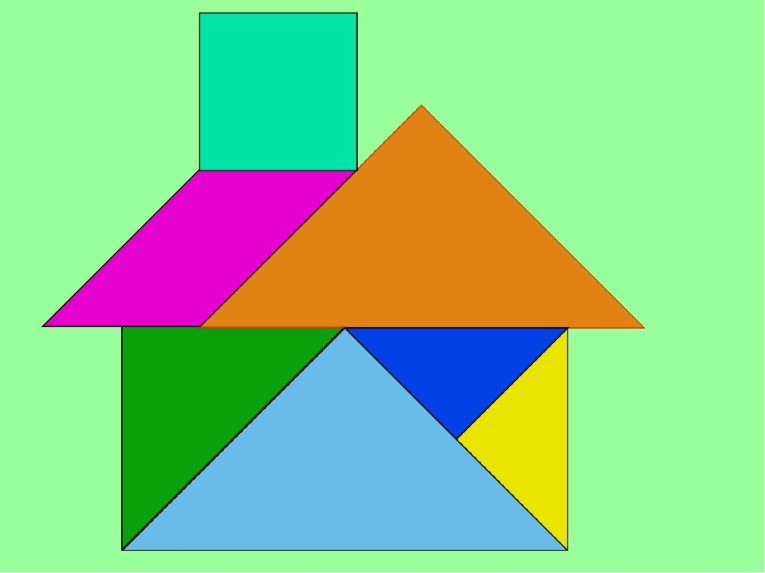 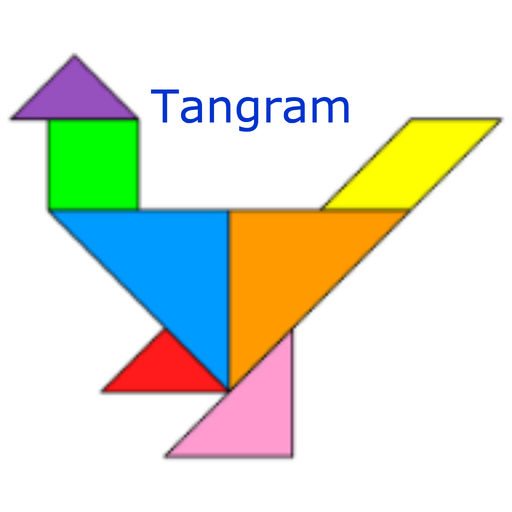 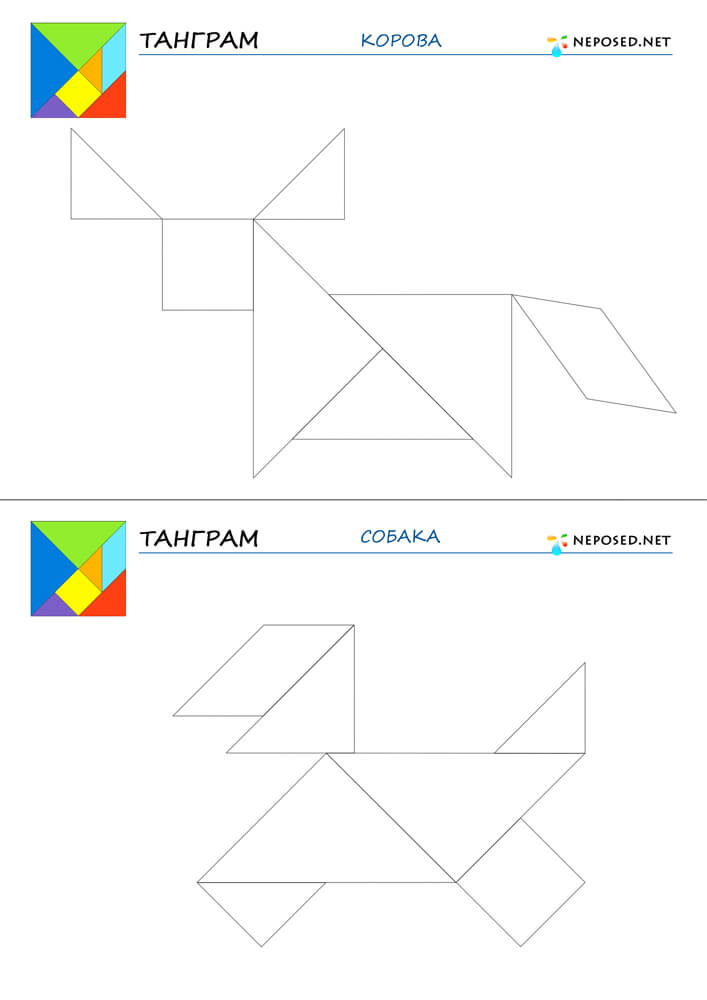 